Publicado en Madrid el 14/10/2019 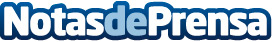 El parque de vehículos en renting supera las 700.000 unidades  y registra su mayor crecimiento absoluto La Asociación Española de Renting de Vehículos ha presentado hoy los datos completos de la evolución del renting al cierre de septiembreDatos de contacto:Asociación Española de Renting de Vehículos667 520 306Nota de prensa publicada en: https://www.notasdeprensa.es/el-parque-de-vehiculos-en-renting-supera-las Categorias: Nacional Finanzas Automovilismo Logística Seguros Recursos humanos Industria Automotriz http://www.notasdeprensa.es